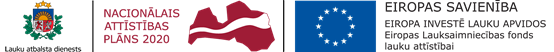 LAP 16. pasākuma „Sadarbība” 16.1.apakšpasākuma „Atbalsts Eiropas Inovāciju partnerības lauksaimniecības ražīgumam un ilgtspējai lauksaimniecības ražīguma un ilgtspējas darba grupu projektu īstenošanai” pirmās kārtas 1. posma                  (01.07.2017. – 31.07.2017.) sarindoto pieteikumu saraksts**Sarakstā minēti tie atbalsta pretendenti, par kuru projektu idejas iesniegumiem Zemkopības Ministrijas komisijas ir pieņēmusi lēmumu par idejas un Eiropas Inovāciju partnerības lauksaimniecības ražīgumam un ilgtspējai darba grupas apstiprināšanu. Pirmās kārtas pieejamais publiskais finansējums EUR 3 000 000 (trīs miljoni euro).Projektu ideju iesniegumi ar pietiekamu finansējumu Projektu ideju iesniegumi ar daļēji pietiekamu finansējumuNr.p.k.Pieteikumu Nr.Kopējais paredzamais finansējums projektā EURPunktu skaits117-00-A01611-000007499 995,0099,5217-00-A01611-000017421 349,0094,3317-00-A01611-000021500 000,0091,3417-00-A01611-000029507 212,0091,0517-00-A01611-000010499 466,0086,0617-00-A01611-000005499 900,0085,0717-00-A01611-000022492 419,0084,7817-00-A01611-000038500 000,0083,5917-00-A01611-000036498 416,0083,01017-00-A01611-000026498 850,0080,31117-00-A01611-000006370 000,0078,01217-00-A01611-000012410 090,0076,51317-00-A01611-000020500 000,0076,31417-00-A01611-000011500 000,0075,0